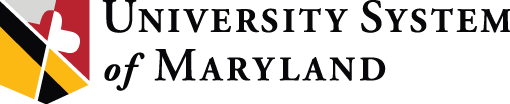 LAS DISTINCIONES DEL PERSONAL DE LA JUNTA DE REGENTES DEL SISTEMA UNIVERSITARIO DE MARYLANDHOJA DE PRESENTACIÓN DE LA NOMINACIÓNNombre del nominado: 	Años de empleo en la institución: 		Años de empleo en el puesto: 	Institución: 		Departamento o Unidad: 	Dirección: 	Título del puesto: 	 Exento 	 No exento 	Dirección de correo electrónico: 	Teléfono del trabajo: 	Por favor, marque la categoría para la que se nomina al empleado:Aportación excepcional a la institución y/o unidad a la que pertenece Servicio excepcional a los estudiantes en un entorno académico o residencial Servicio público extraordinario a la universidad o a la comunidad en general Eficacia y eficienciaInclusión, multiculturalidad y justicia socialPor favor, revise y adjunte cada uno de los siguientes documentos, en el orden indicado:Hoja de presentación de la nominación Carta de nominaciónCarta de apoyo del presidenteDescripción del puesto que incluya el propósito y las funciones específicas del mismo (utilice únicamente la plantilla adjunta, no se aceptan hojas de vida)Cartas de recomendación tres (3) cartas de una página (se aceptan correos electrónicos) Documentación de apoyo, de 3 a 5 páginas (es opcional pero útil)Nombre del nominador (en letra de molde)	DepartamentoCorreo electrónico del nominador	Número de teléfono (trabajo)Firma del nominador: 	6